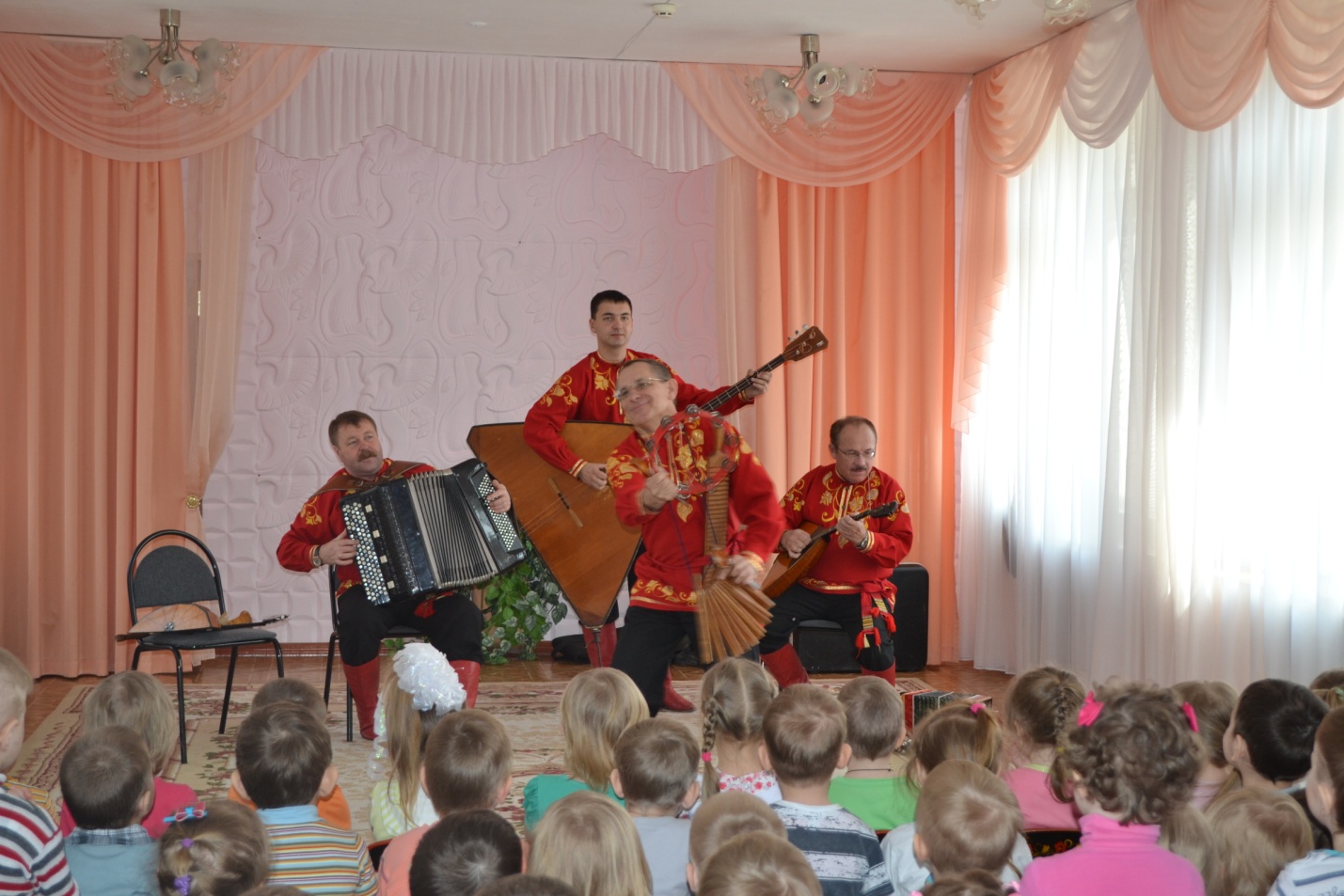 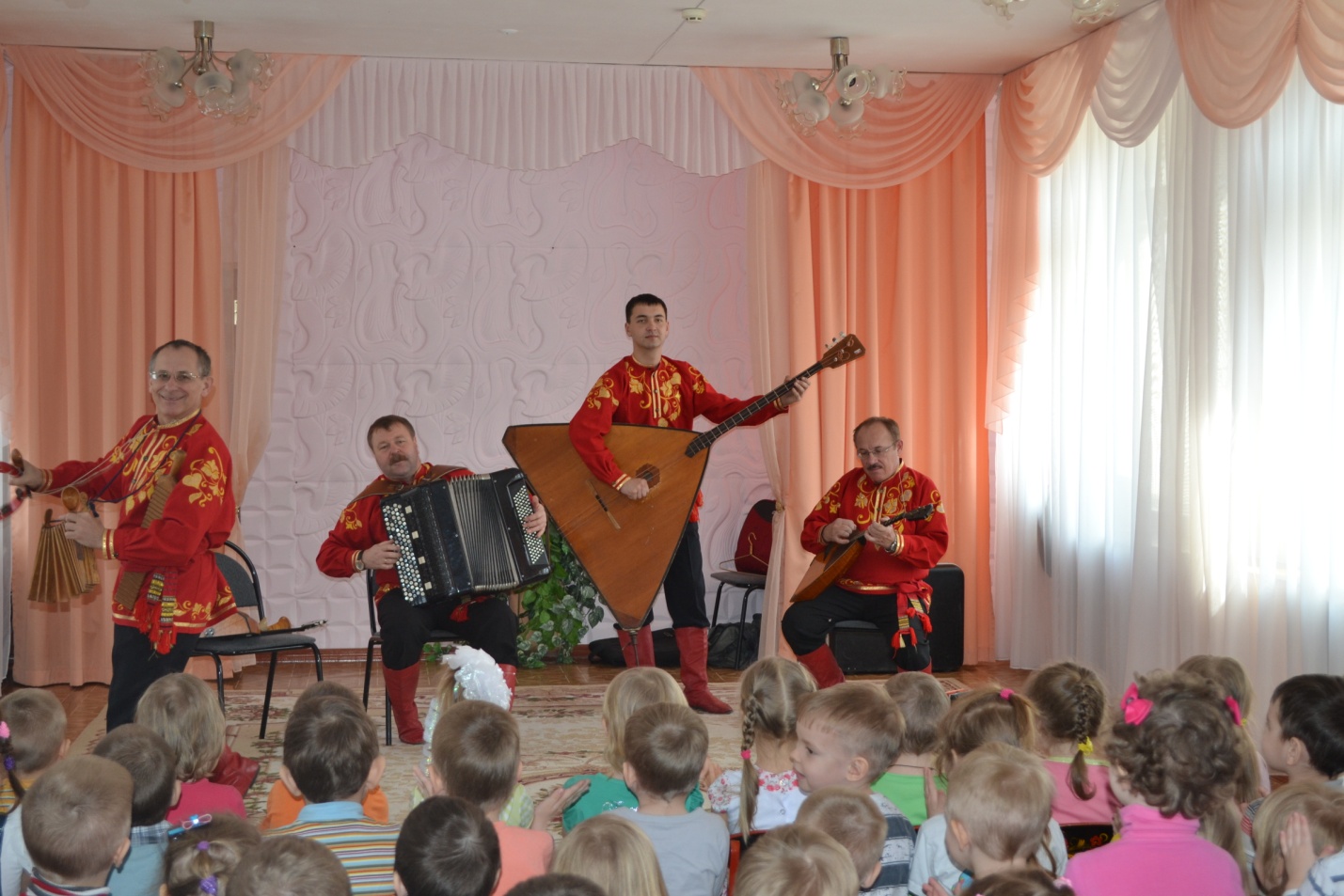 Приобщение детей к русской народной музыке.Люблю тебя, мой край донской.	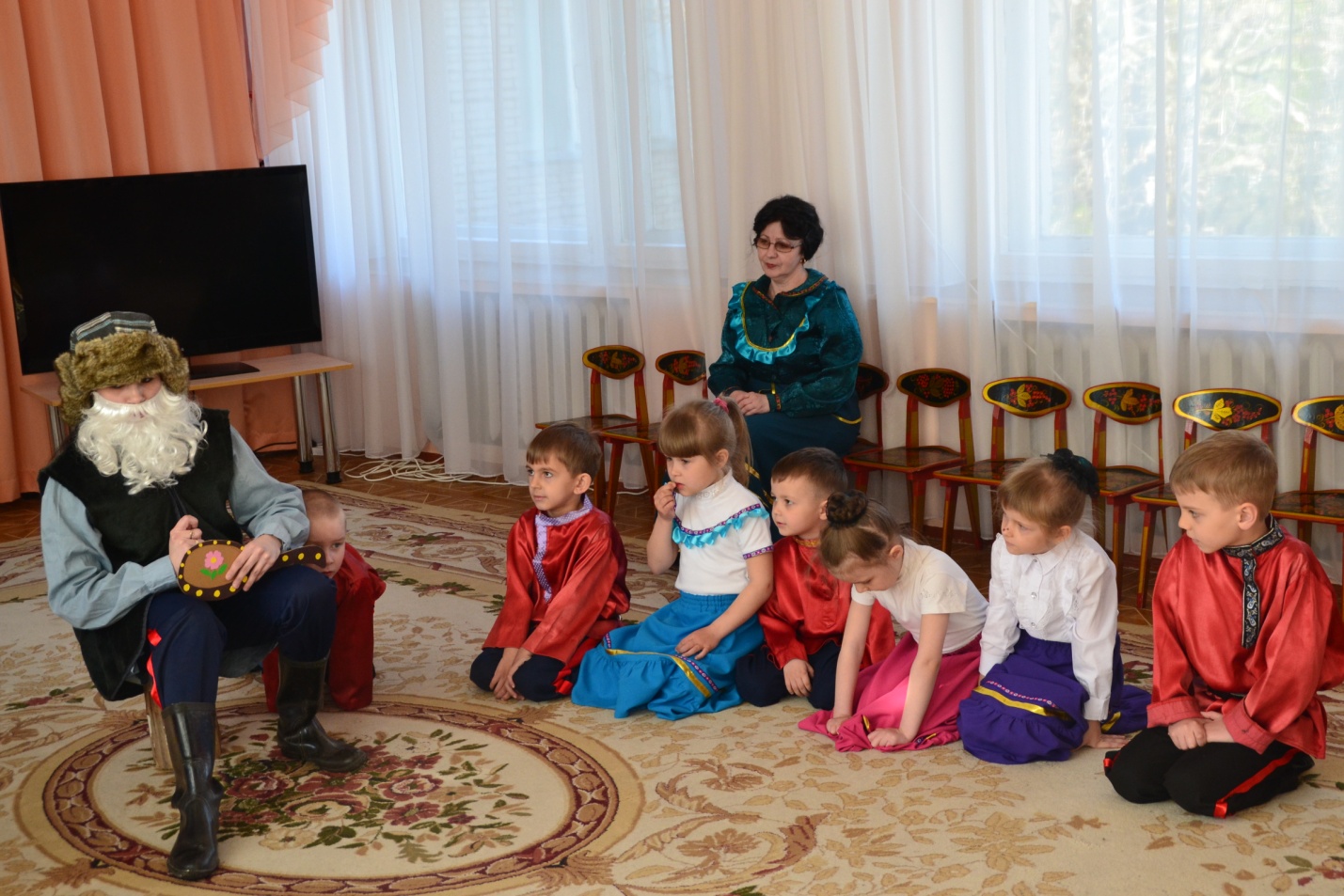 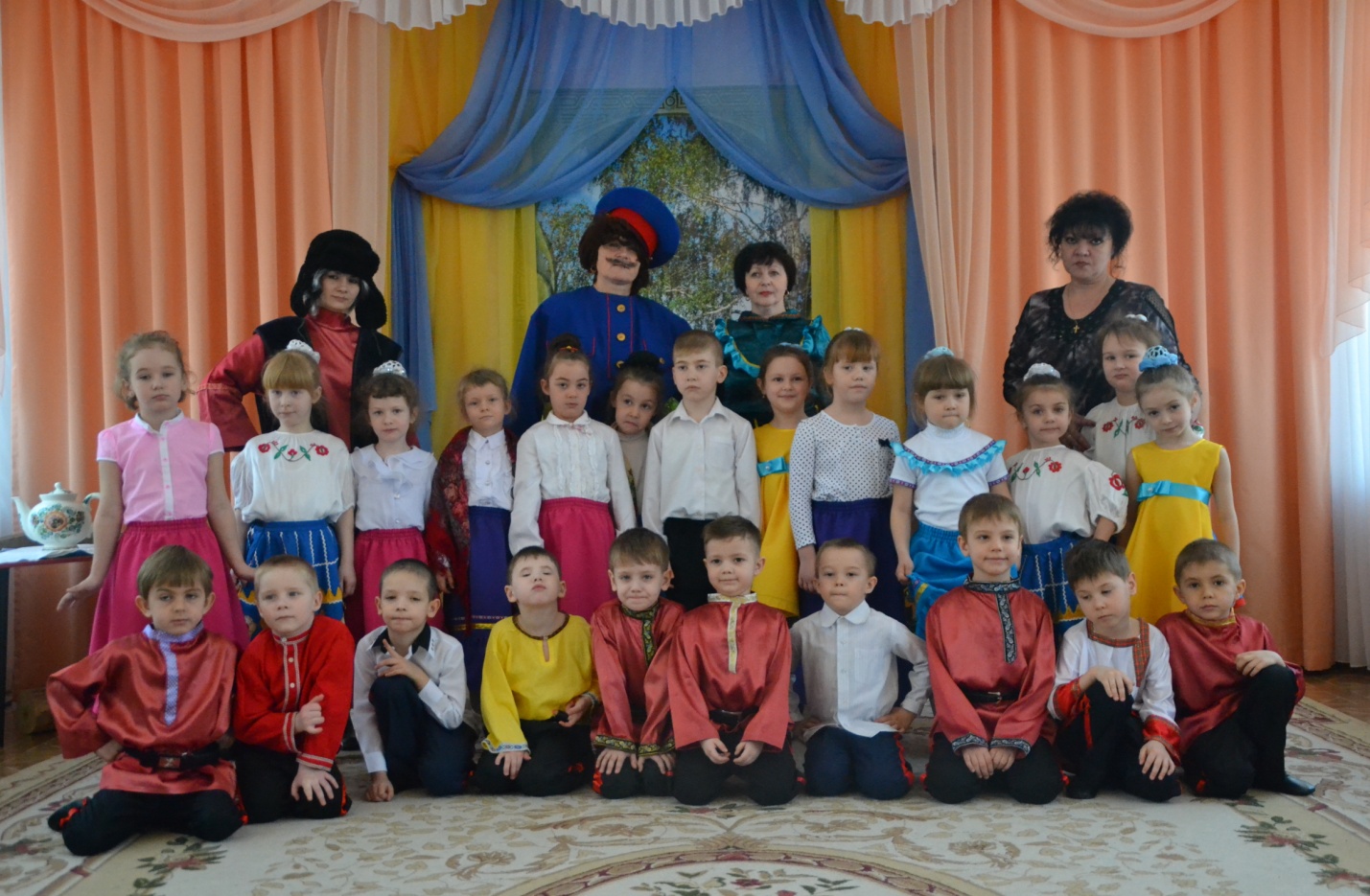 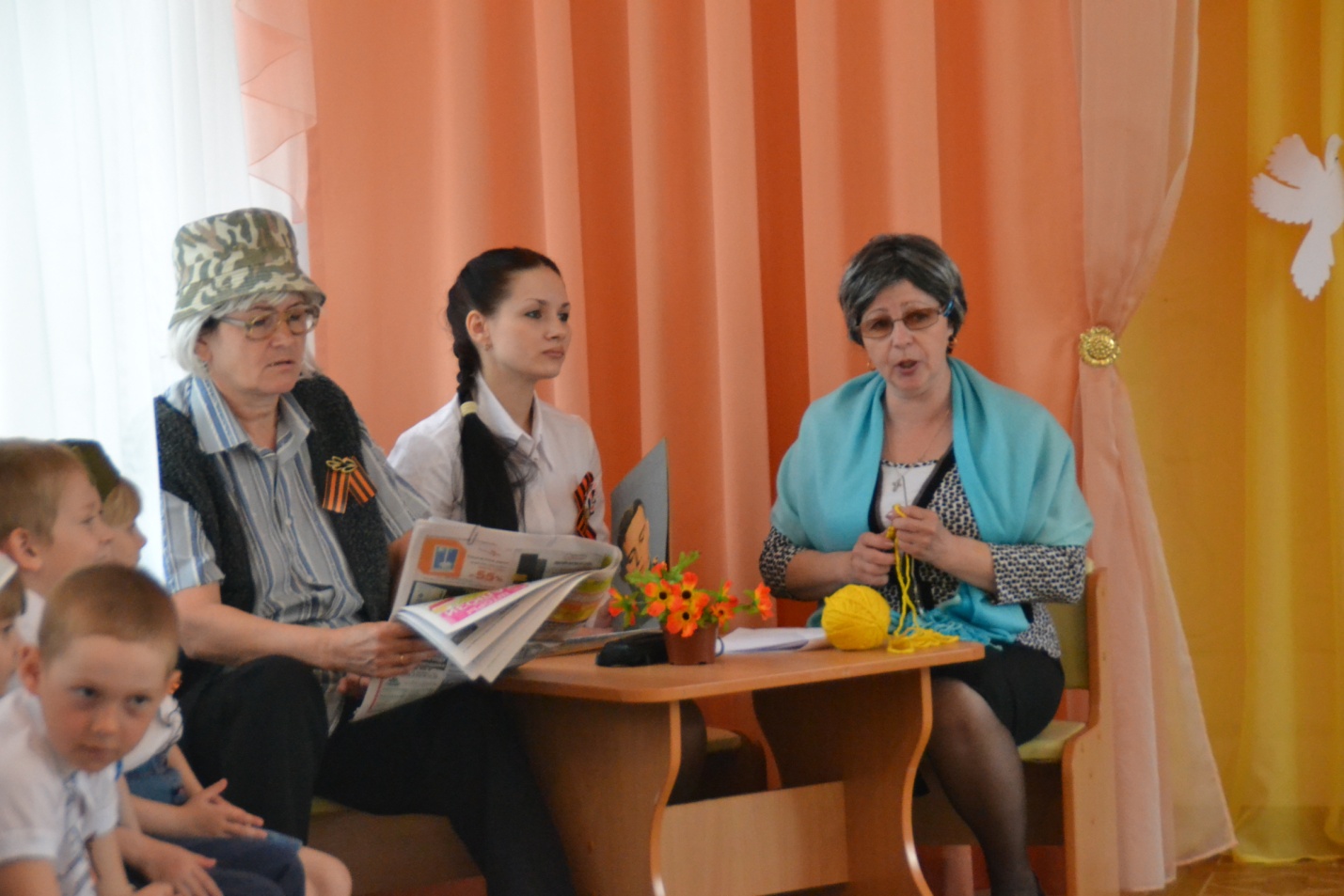 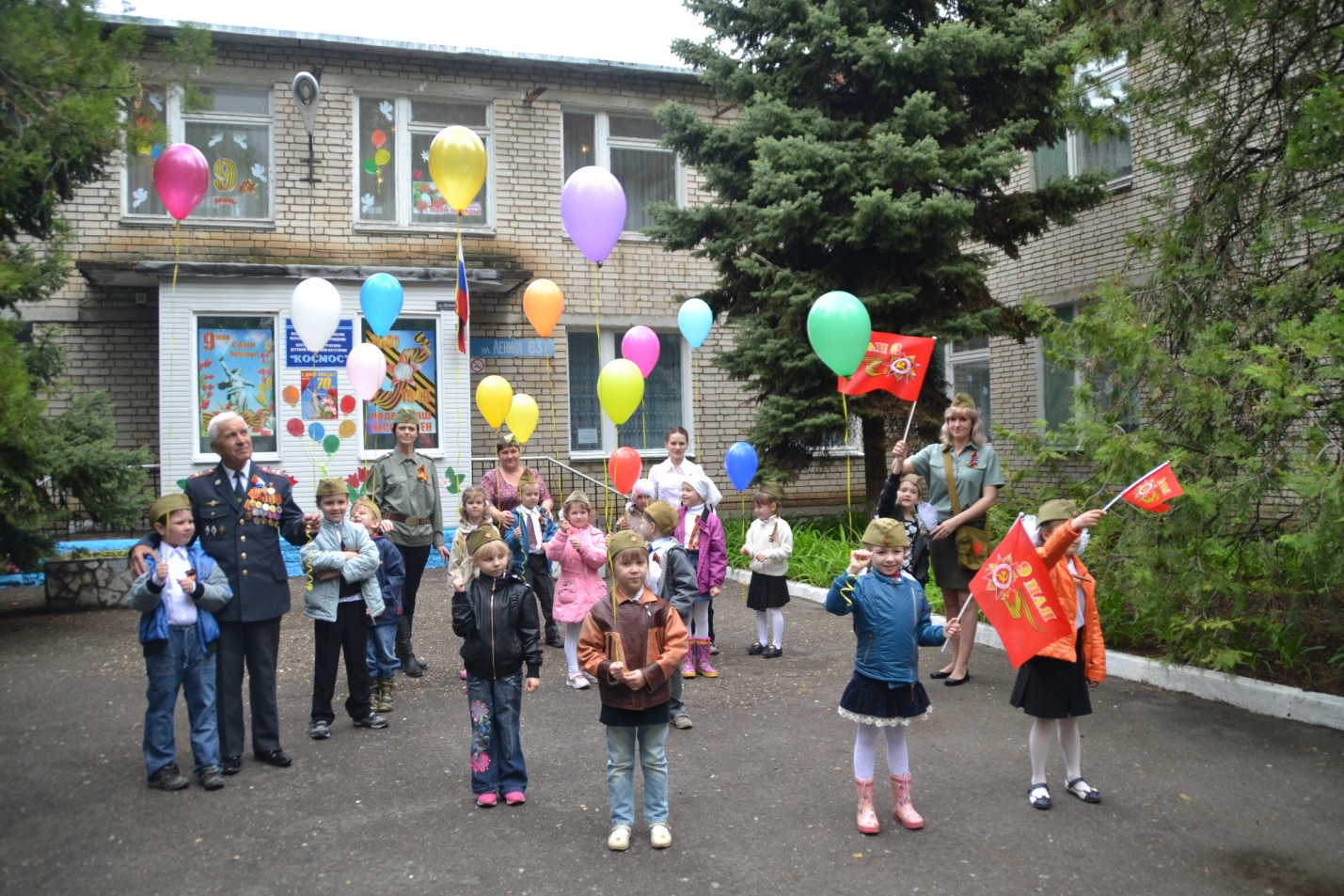 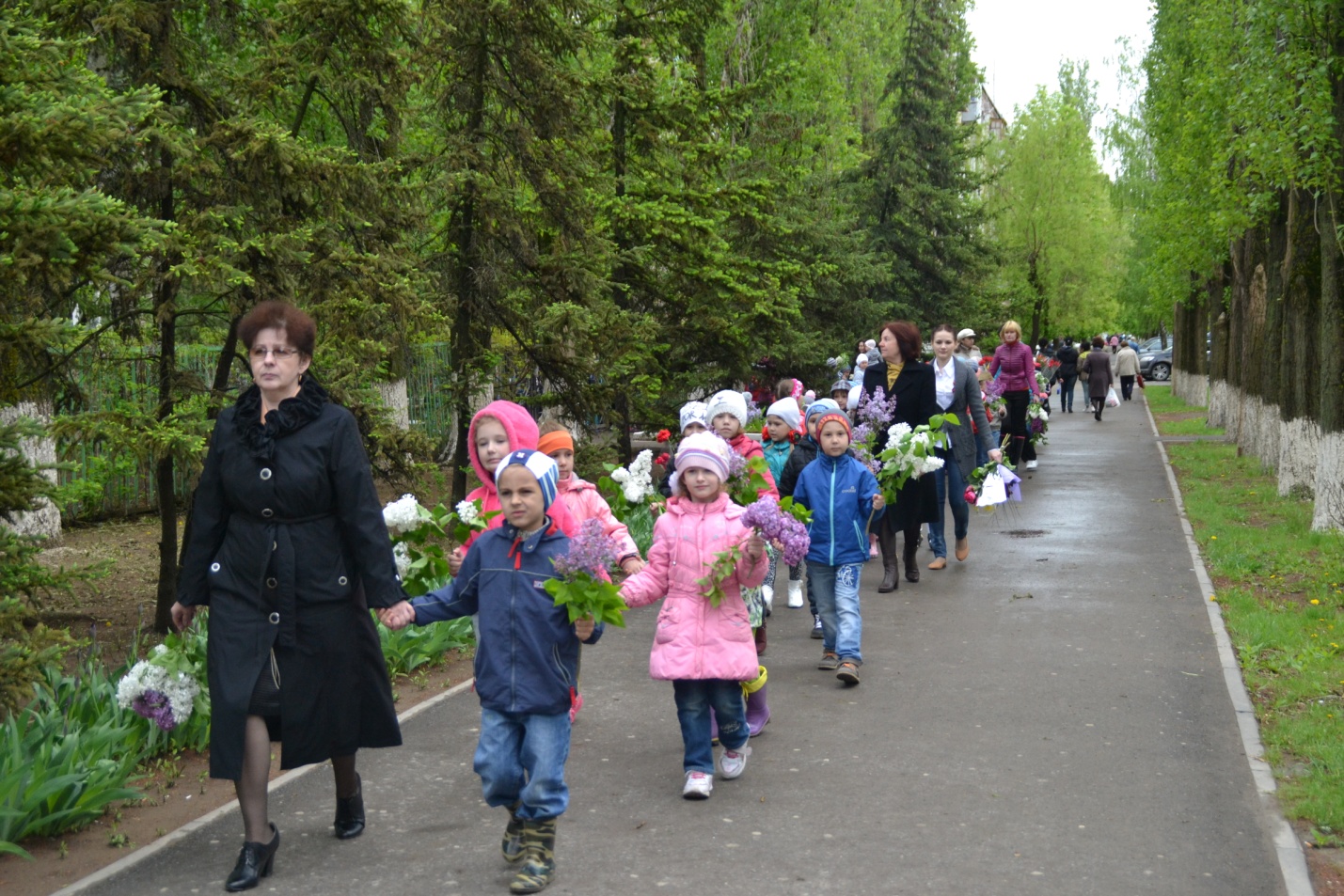 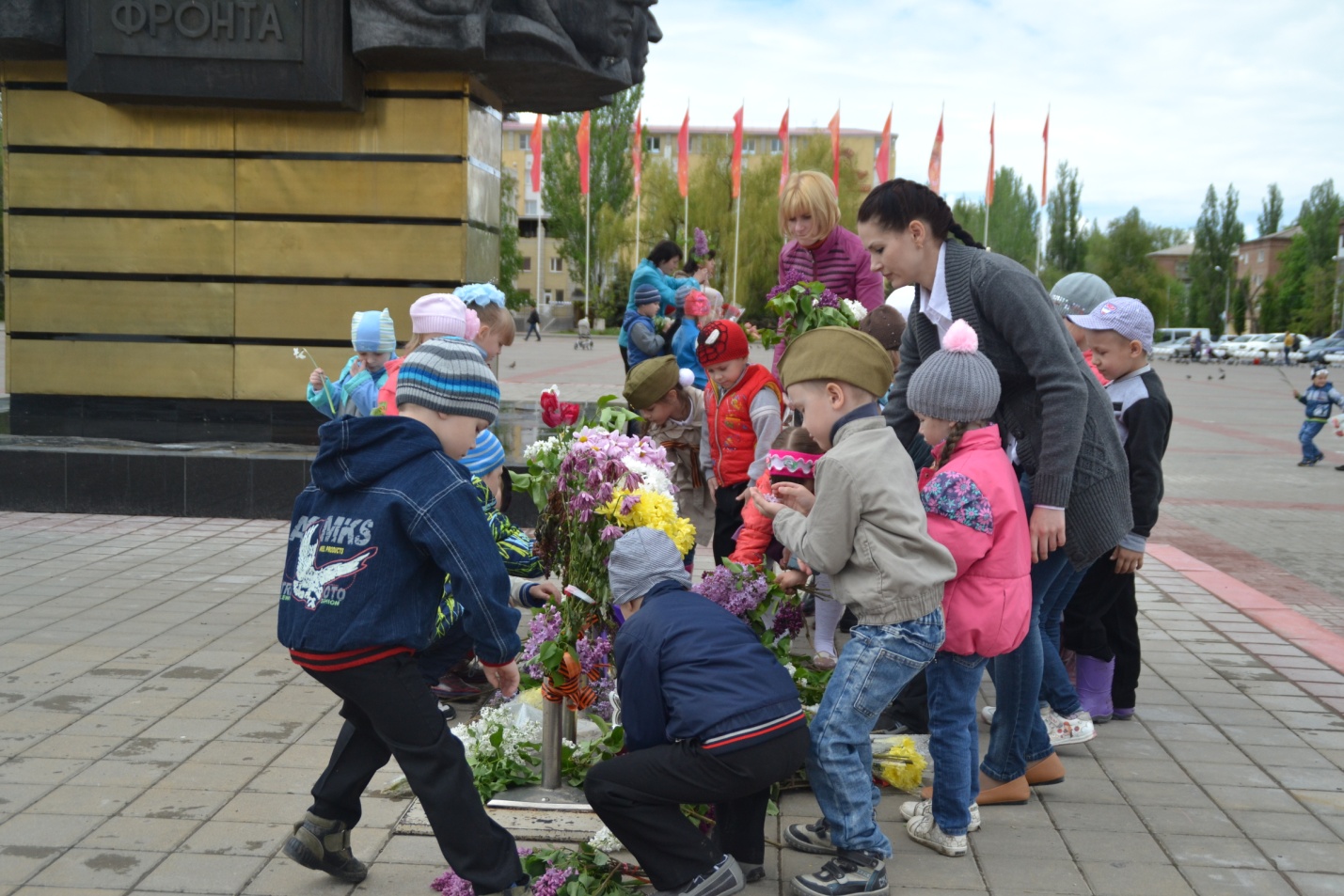 9 мая. Возложение цветов, площадь Победы.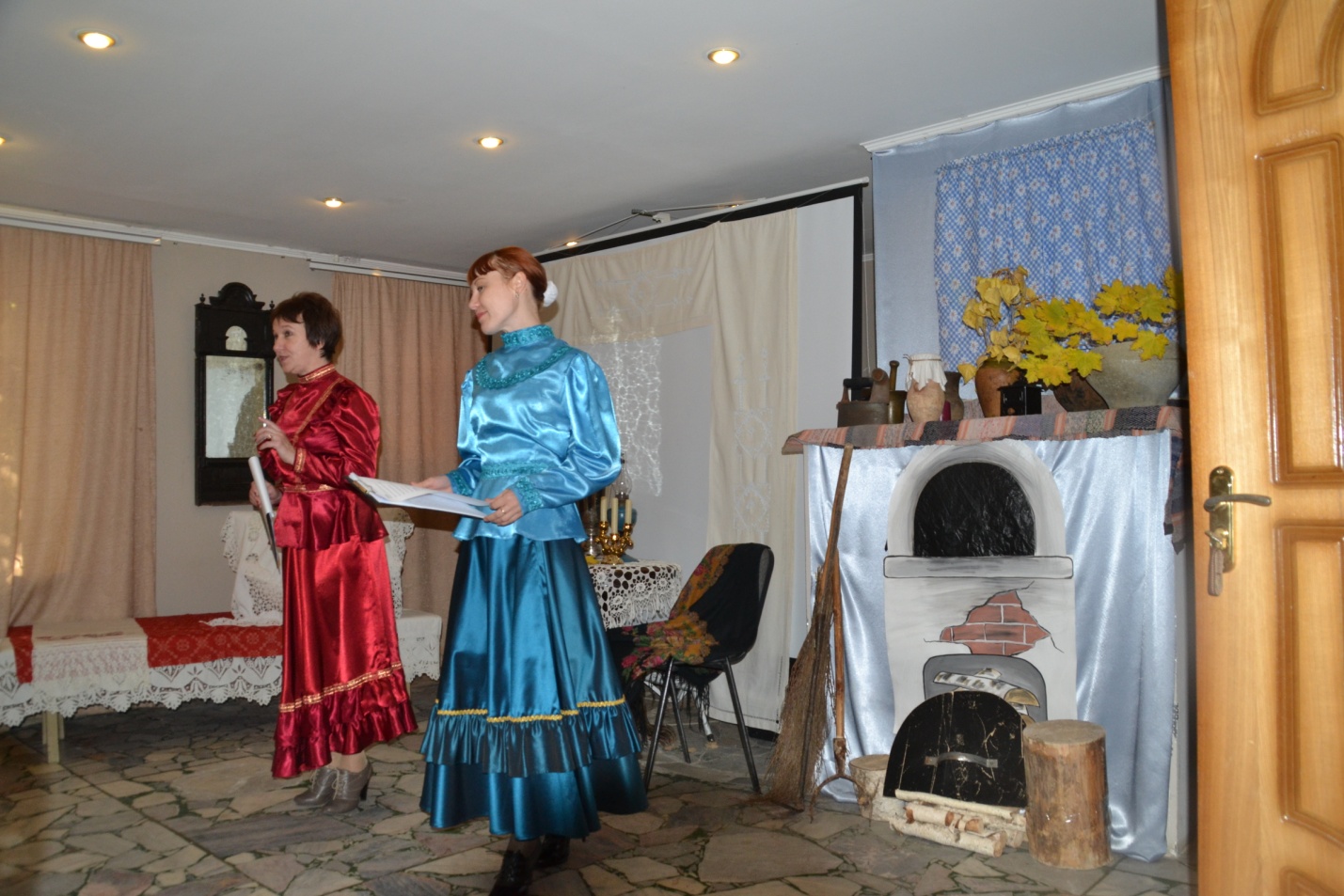 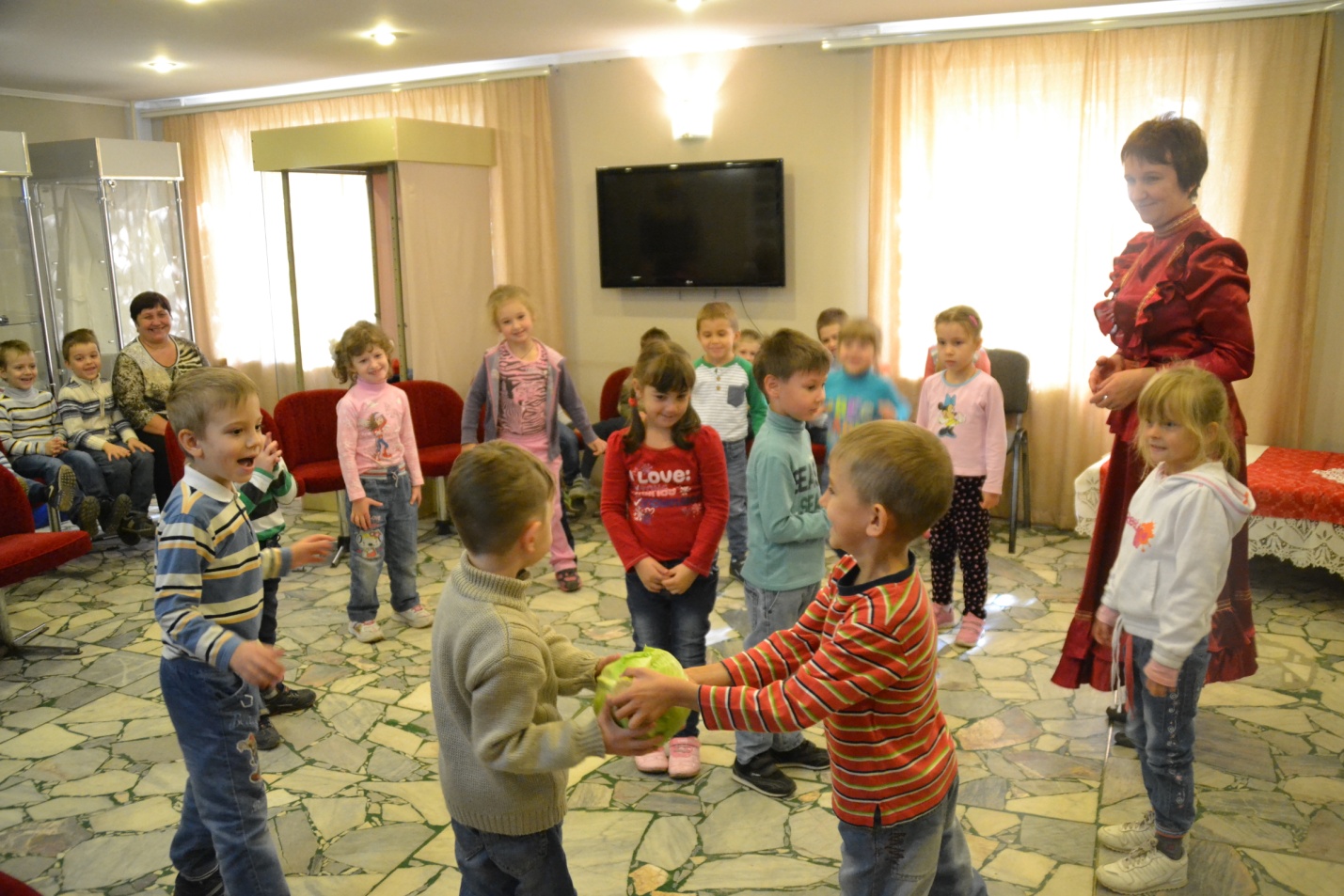 Поход в эколого-исторический музей.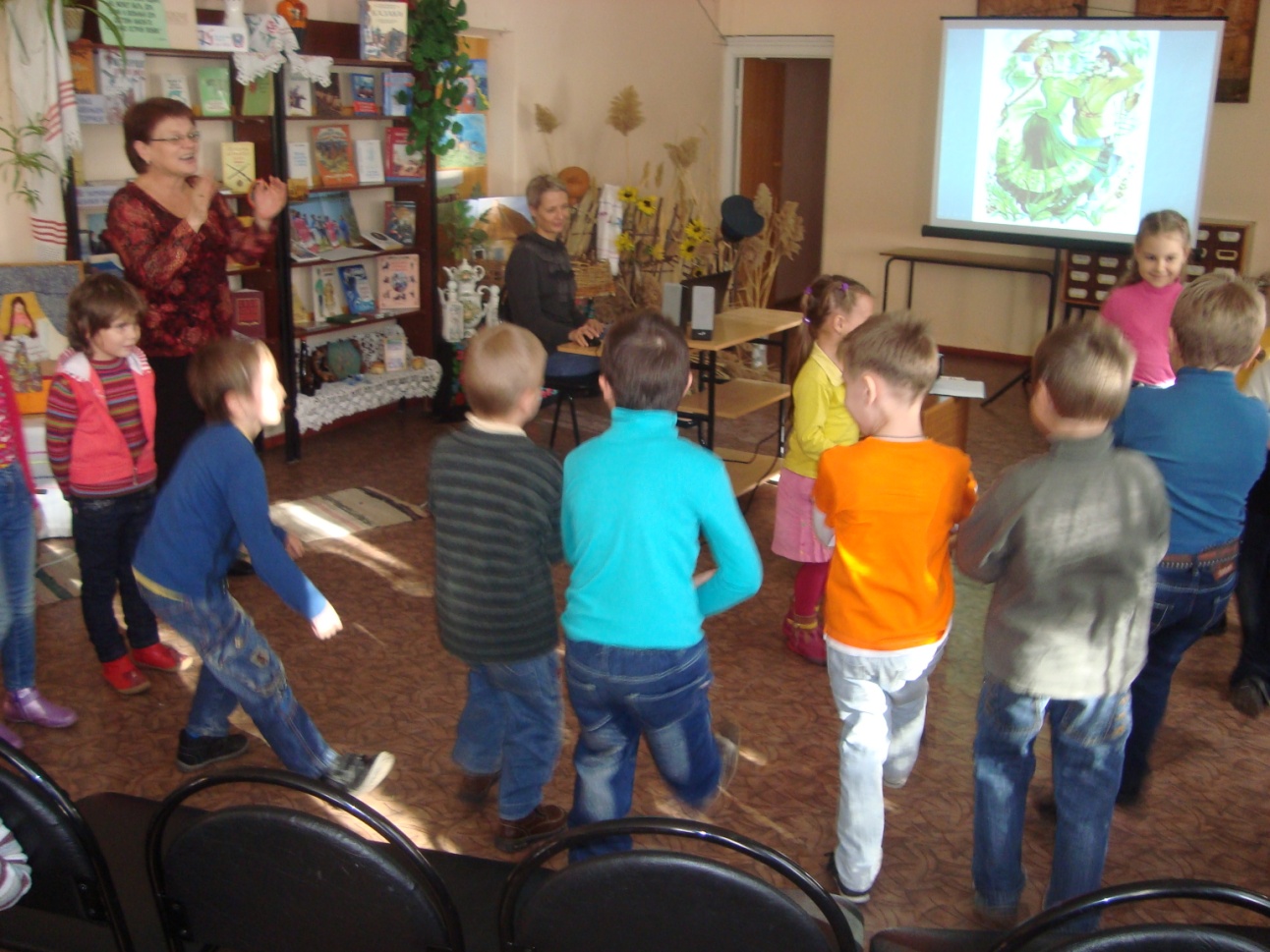 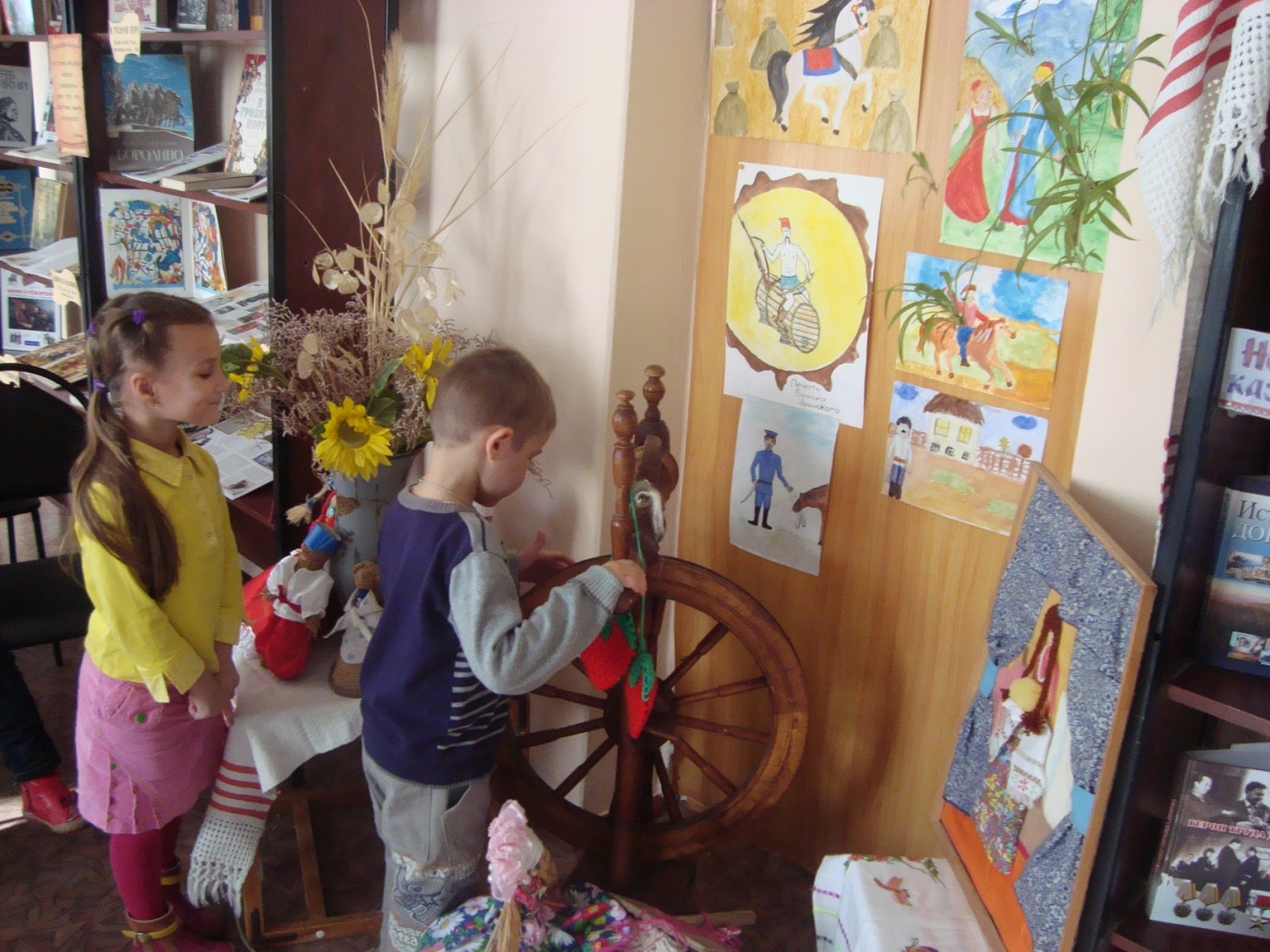 Детская центральная библиотека.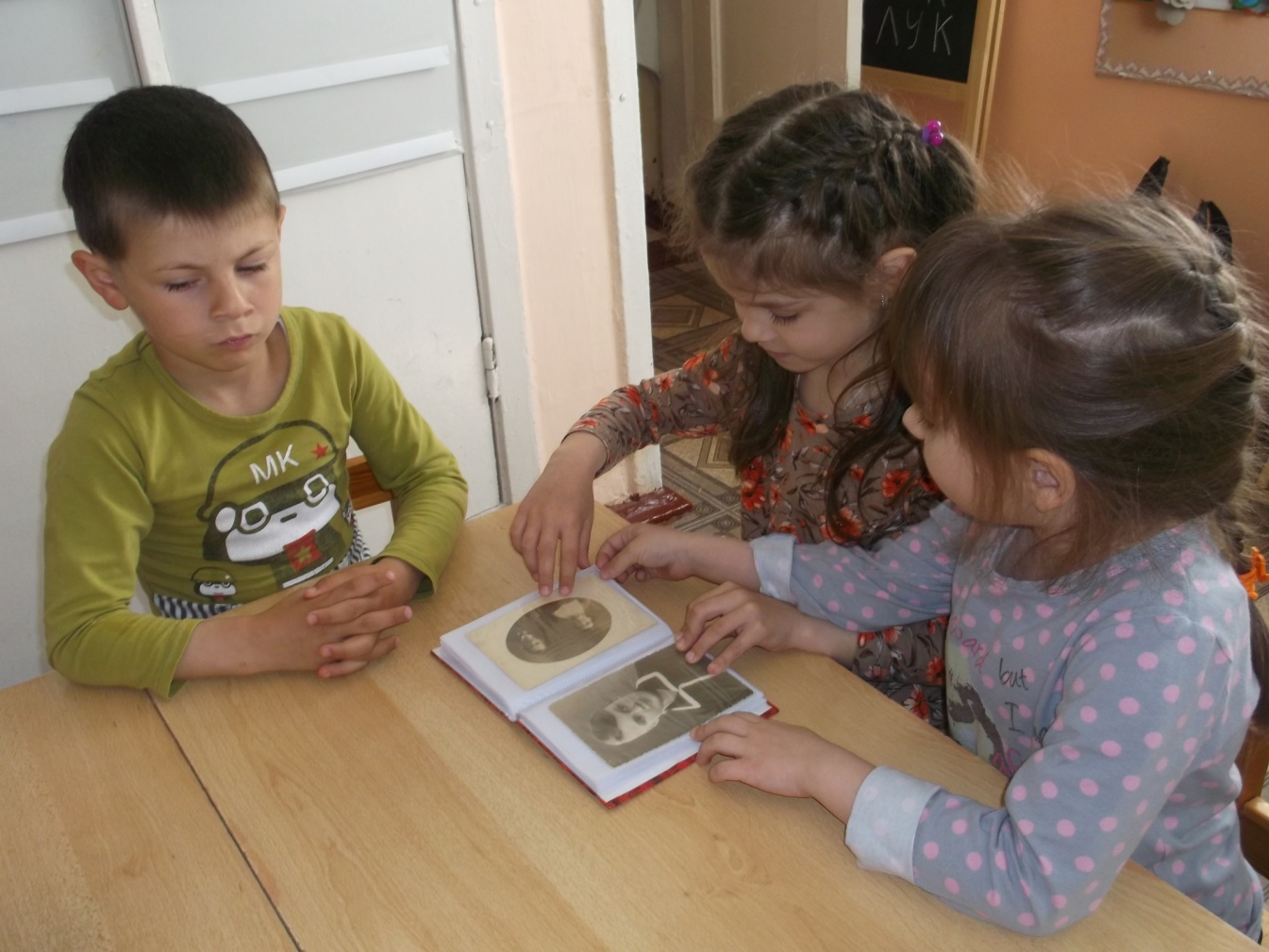 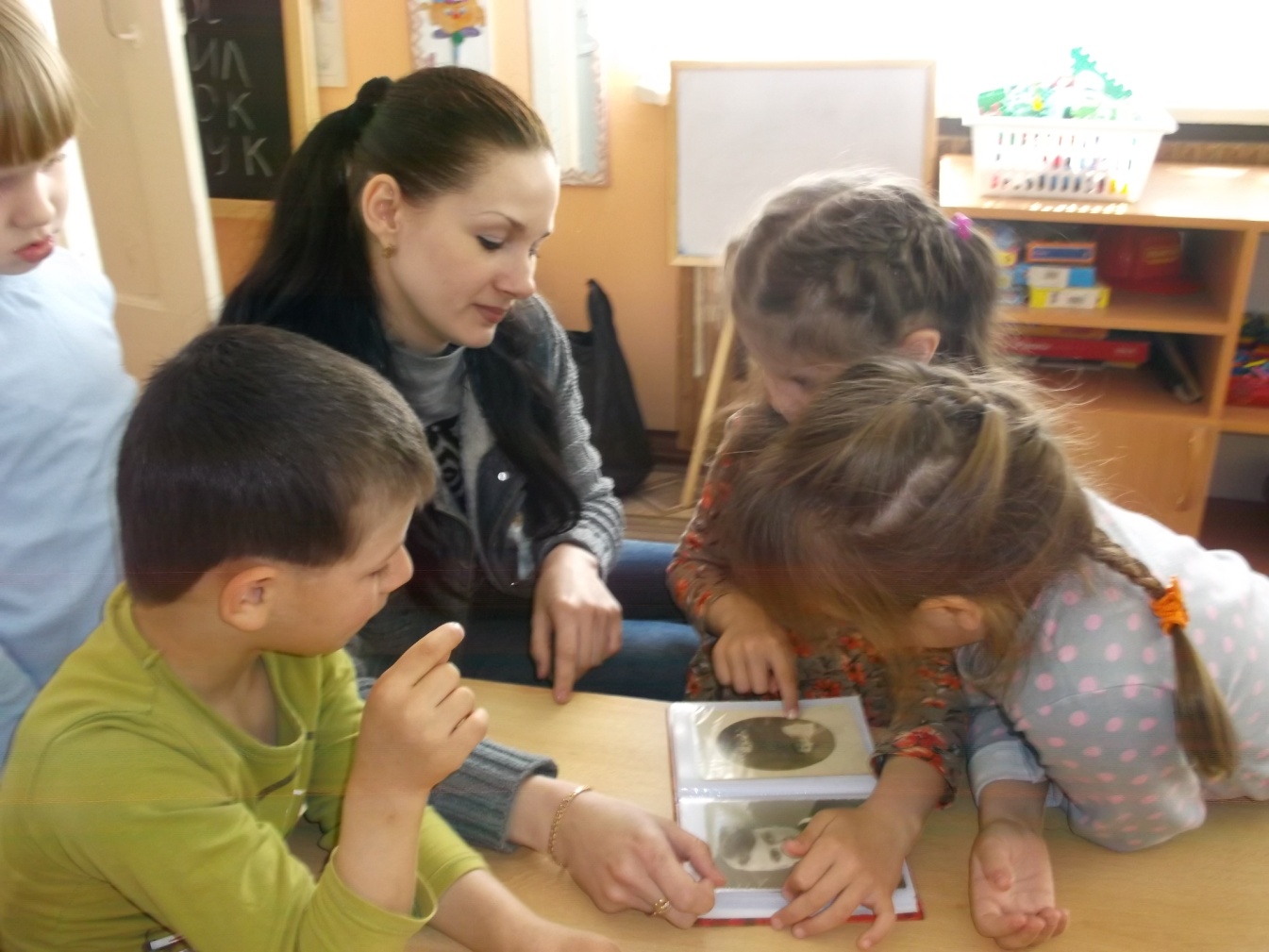 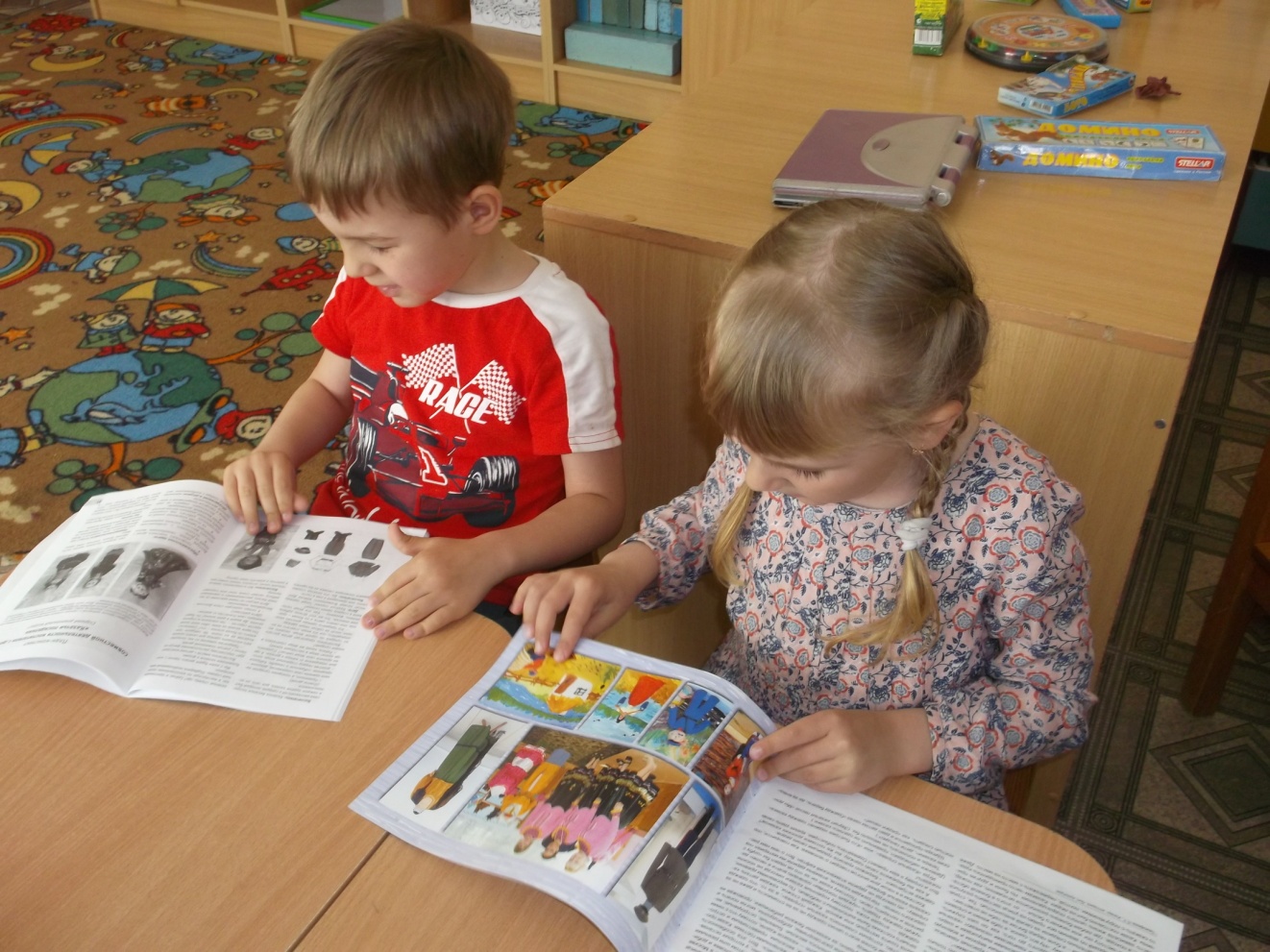 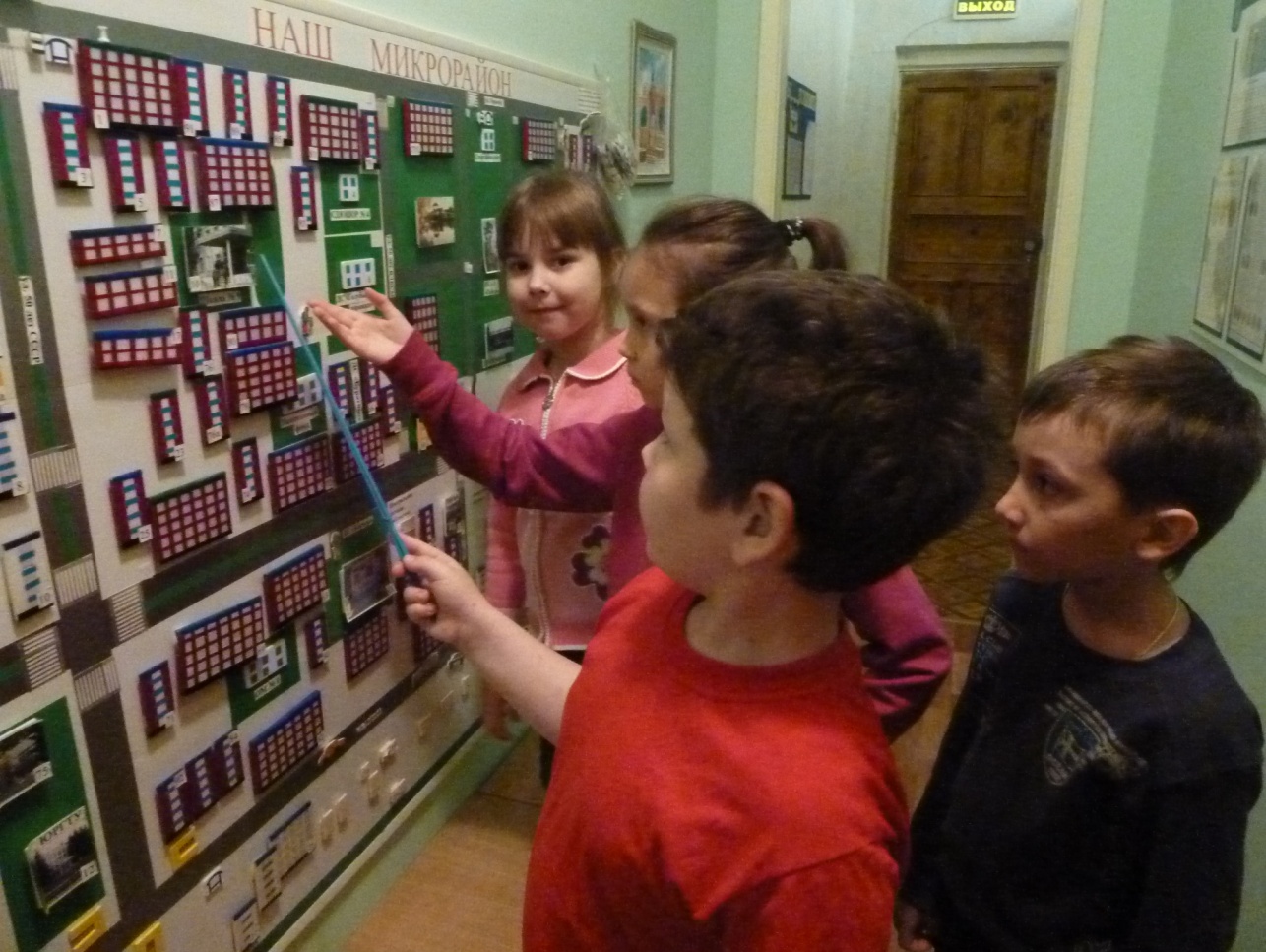 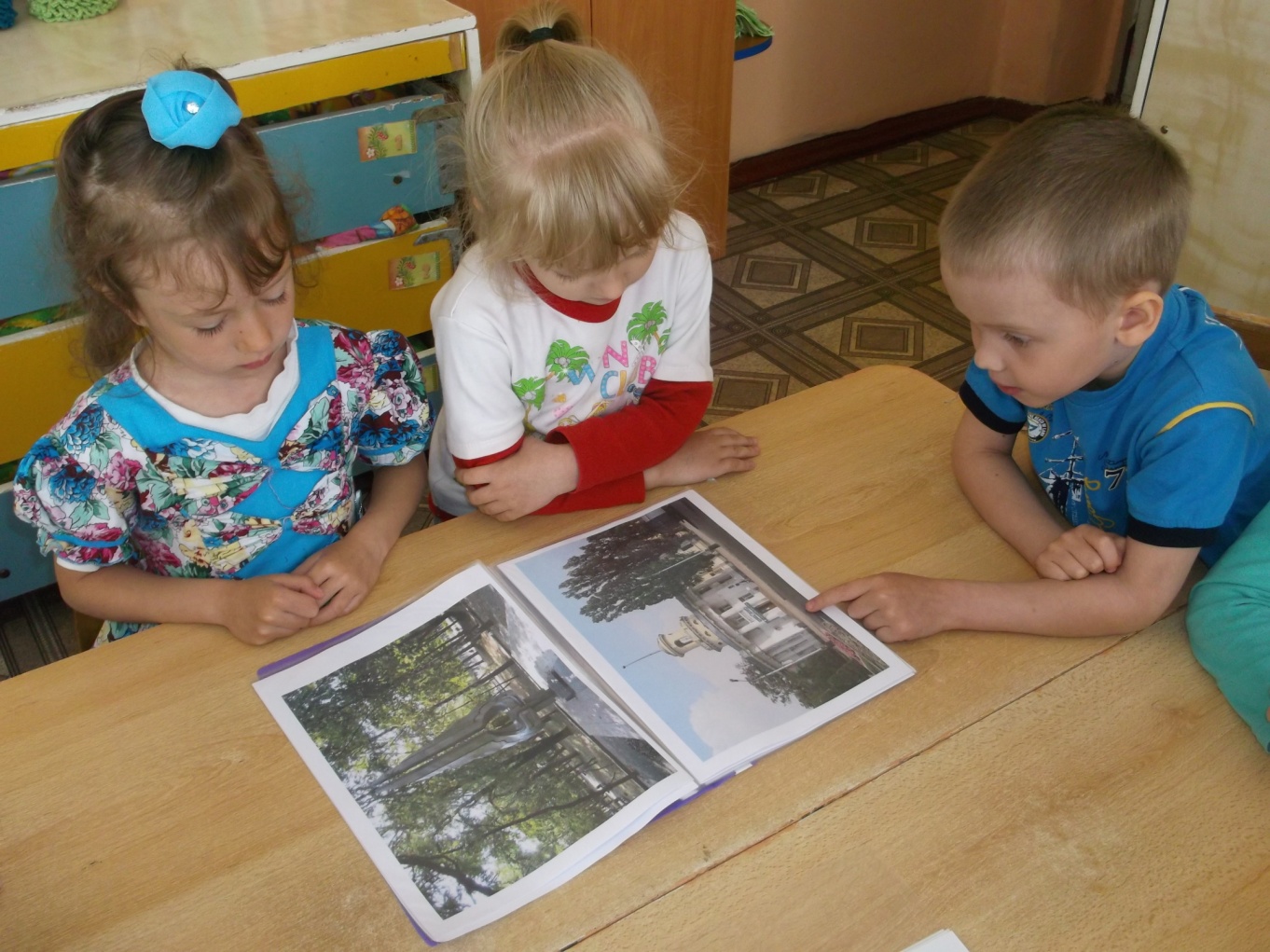 
Рассматривание памятников города Волгодонска.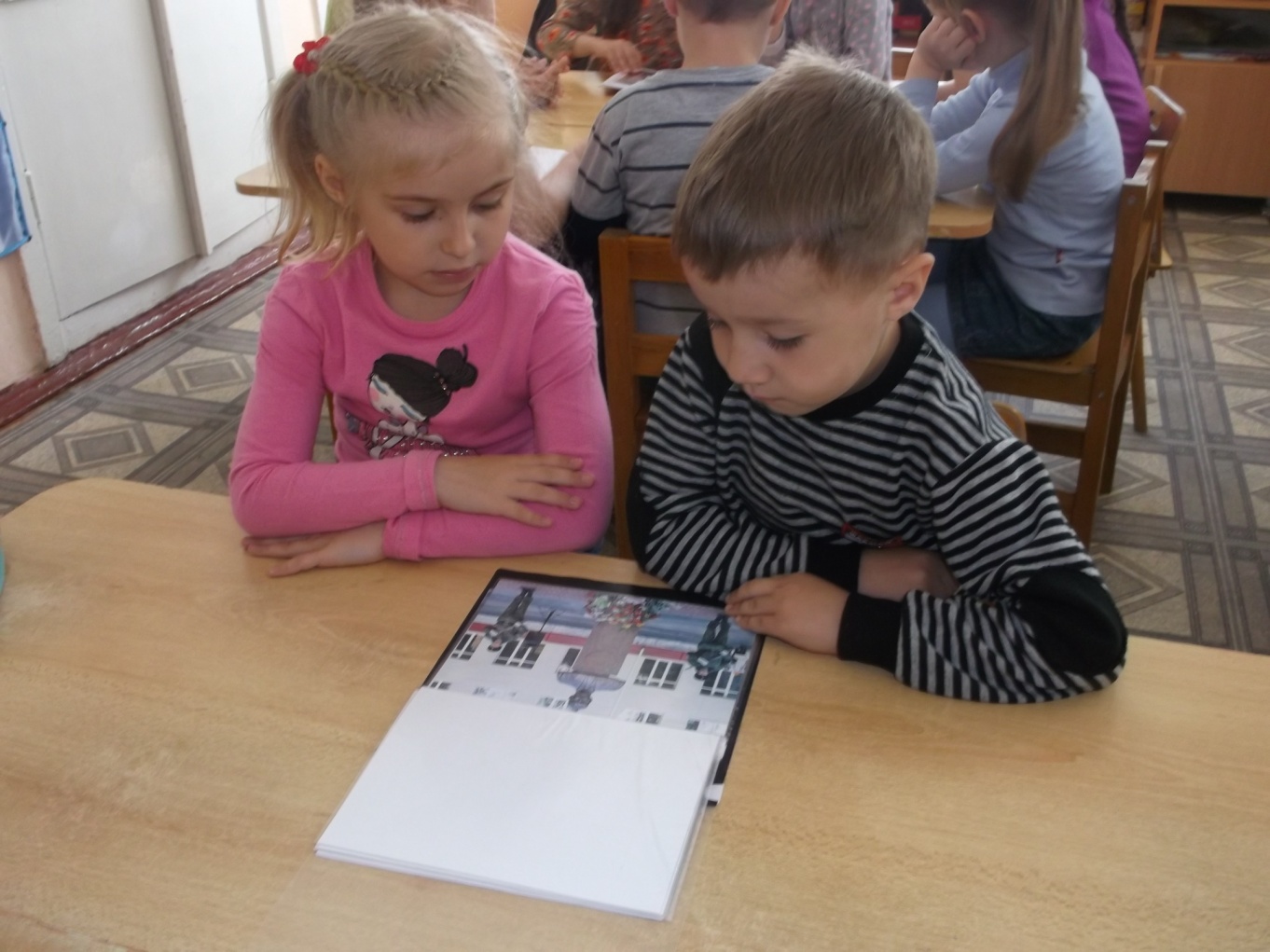 